St Paul’s Catholic College  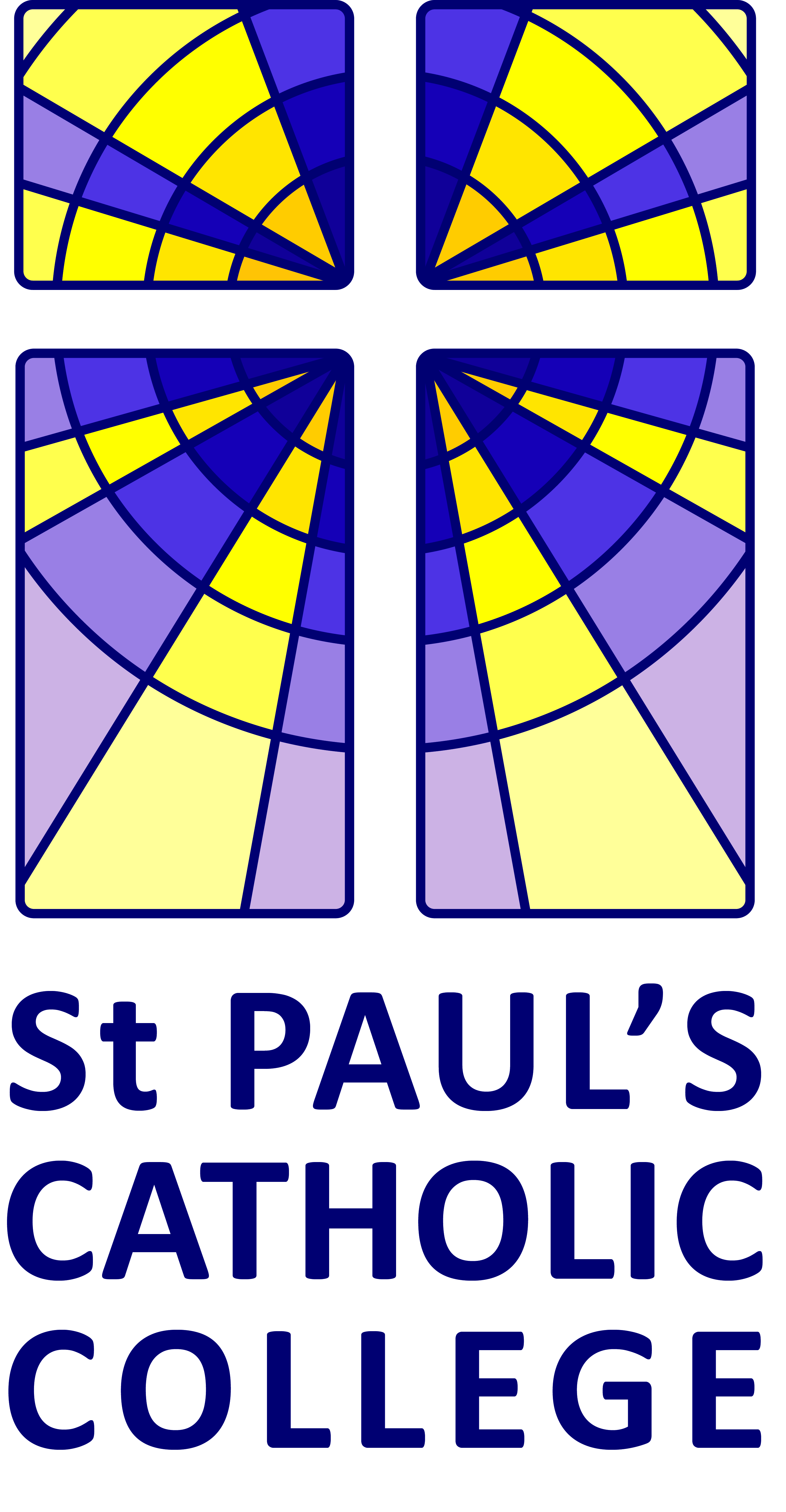 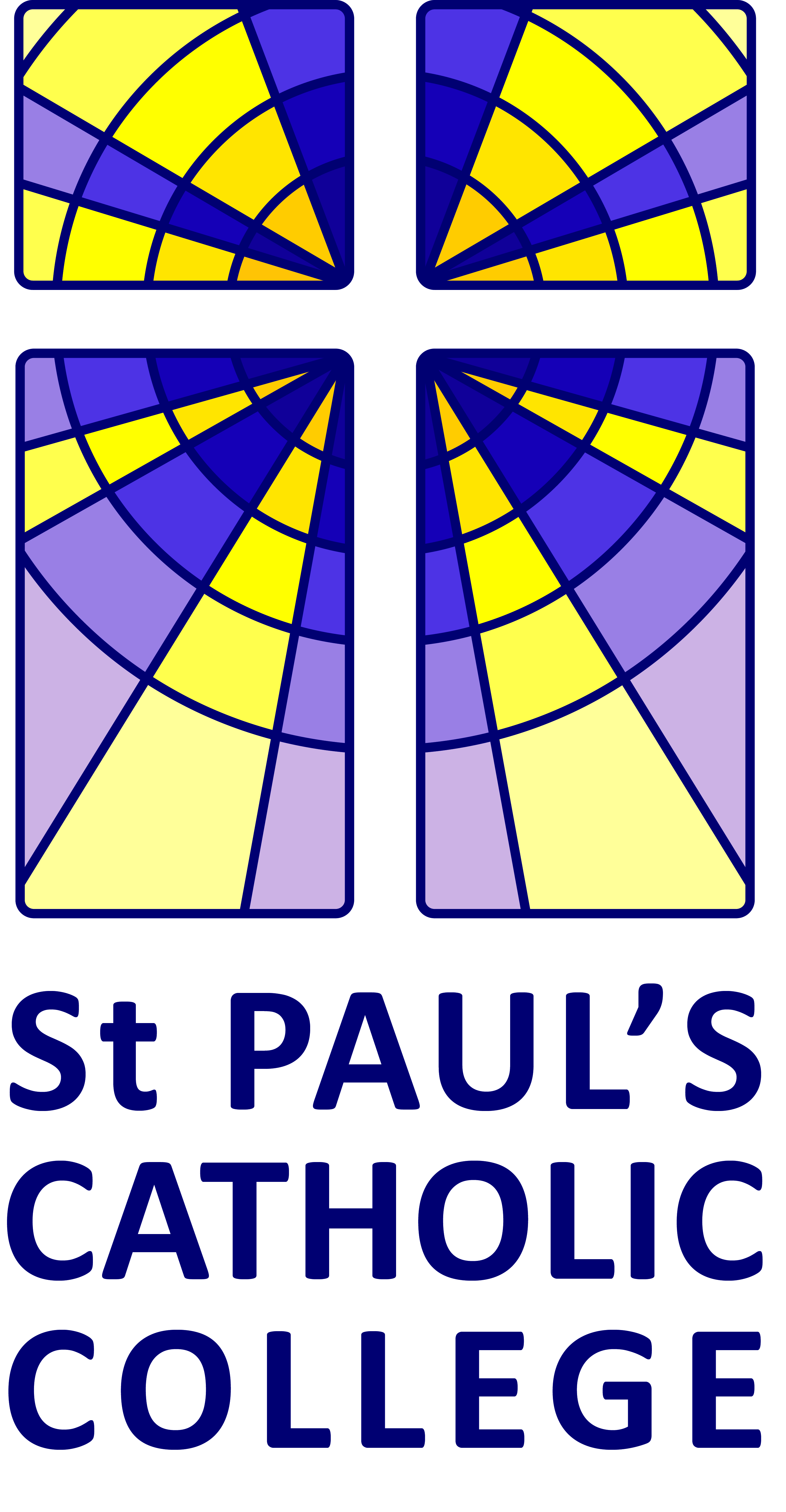 Jane Murray Way, Burgess Hill, West Sussex RH15 8GATel:  01444 873898		Fax:  01444 873899Email:  office@stpaulscatholiccollege.co.ukHeadteacher:  Mr Rob CarterChair of Governors:  Mr Richard GoddardCONSULTATION ON ADMISSION ARRANGEMENTS FOR ST PAUL’S CATHOLIC COLLEGE FOR 2019/20 ACADEMIC YEARSt Paul’s Catholic College Governing Body invites your comments on their proposed admissions arrangements for 2019/20 and in particular their plan to increase the Pupil Admission Number to 180.The consultation begins on 20 December 2017 for a period of 6 weeks and ends on 31 January 2018.The proposed arrangements can be viewed on our school website www.stpaulscatholiccollege.co.uk and is also available from the school office on request.Completed forms should be returned to:Mrs Wendy Sayers, Admissions Officer, St Paul’s Catholic College, Jane Murray Way, Burgess Hill, West Sussex RH15 8GAName:Organisation (if applicable):Address:Contact Details:Comments:Please use additional paper if required.